Dear First Grade Parents,	The First Grade Team would like to introduce you to the Book Baggie Program! Each day your child will be bringing books back and forth in their Book Baggie. Your child will book shop once a week for new books that they will focus on for the week. This baggie will contain 5 books for you and your child to choose from to read together each night. Three of those books should be “just right” books for your child to read to you and two books will be “star” books for you to read to your child. These star books are a way for your child to build vocabulary, listening, and comprehension skills. The library book that your child checks out from the Highline Library can also be stored in their baggie. Be sure to ask your child questions about the story such as:Who are the characters?Who is the main character?What is the setting?What is the story about?What is the main idea?What is the problem?What is the solution or how was the problem solved?Can you make a prediction about what will happen next? (ask during the story)What is a personal connection you can make? What is a connection you can make to another text?Why do you think			said/did that?Why do you think the author wrote this story?We hope you agree to this as reading with your child every day will make a significant impact on your child’s learning. If a book baggie or book is misplaced or lost, there will be a $10 fee for each. To either participate or decline, please indicate your choice on the back of this paper. We appreciate your support of our Book Baggie Program. We look forward to watching your child grow as a reader this year through their participation in this program.Sincerely,First Grade TeamI understand that the purpose of this program is to build my child’s reading skills. To maintain the program’s effectiveness and benefit to all of the students in the class I agree to the following considerations:I understand that my child will bring their book baggie back and forth to school every day.If a book or book baggie is misplaced, damaged, or lost, there will be a fee of $10 to replace the book or bag.I choose NOT to participate in the Book Baggie Program and understand that my child WILL NOT bring books home every day.       Parent Signature					Student Signature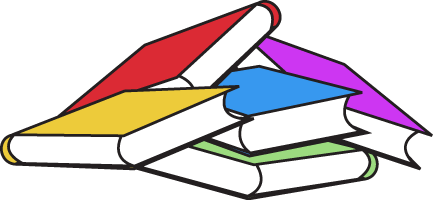 